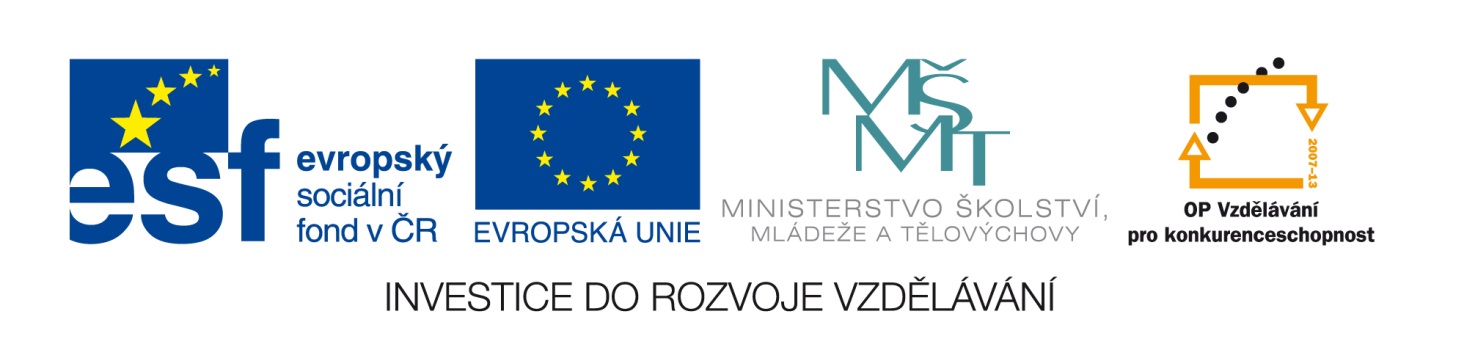 ROSTLINY VENKOVNÍ A POKOJOVÉOba obrázky použity z galerie firmy Microsoft Office.http://office.microsoft.com/cs-cz/images/results.aspx?qu=růže&ex=2#ai:MC900358613http://office.microsoft.com/cs-cz/images/results.aspx?qu=květináč&ex=1#ai:MC900370186Rozhodni, zda jde o rostliny pokojové či venkovní a přesuň ke správné skupině. Seřaď obě skupiny slov podle abecedy: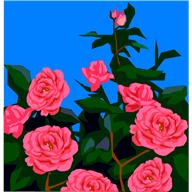 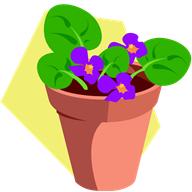 Rozhodni, zda jde o rostliny pokojové či venkovní a přesuň ke správné skupině. Seřaď obě skupiny slov podle abecedy (řešení):